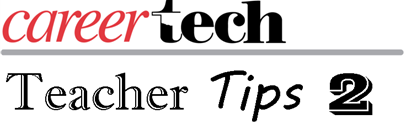 As we are coming to the end of school, we face what could be called lame-duck school days.  While this is a term usually reserved for a president who is leaving office after a new one has been elected, it also describes those days when class is interrupted by a variety of activities that are outside of our control.  Many things can interrupt class: testing, assemblies, awards programs, fire or other drills and even CTSO state conferences.  The question is, have you planned to either lose part of a class or have classes shortened?I would like to end this year with some suggestions that require different amounts of preparation to add to your tool bag of strategies.  Low-PrepClean-up Day: Most CTE classes have labs that are in full use this time of year and can always use a little extra cleaning and TLC for the machines and equipment, including the computers.Charades: You can play with random words or you can use it to reinforce vocabulary from your CTE course.Group Story/Progressive Writing: Either you or a student starts the story with two to four sentences and hands the story off to another student to add to it.  You can write your story or tell it out loud.  It can be random or could revolve around your CTE subject.    Go Outside: As we move into the spring quarter, being able to do charades or story-telling outside is a nice change of pace for the students, especially if they have been testing.Next month we will look at medium and high prep activities.We are coming to the end of Teacher Tips 2, and I would like your thoughts on what we offered you this year.  Please follow the link below and respond to the eight questions: https://www.surveymonkey.com/r/JMXSRPS.